پرديس بينالمللي كيشدانشگاه صنعتي اميركبير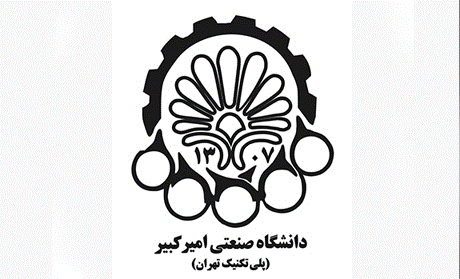 فرم تعهدنامه آموزشی(كارشناسي‌ارشد)نظر به اينكه قصور، تقصير و تسامح اينجانب ..................................، فرزند ....................، به شناسنامة شمارة ................، صادره از .................. به نشاني: ..................................................................................، دانشجوي مقطع ....................................... رشته ............ گرايش .................... و‌ به شماره دانشجويي .............................. براي تایید مرحله دوم تصویب پایاننامه در فرجه و موعد مقرره، موجب اختلال در سيستم آموزشي دانشگاه صنعتي اميركبير (متعهدٌله) گرديده است و با التفات به اينكه اينجانب ضمن پذيرش موضوع فوق، تقاضاي خود را مبني بر رفع محروميت و صدور مجوز ثبتنام در نيمسال آموزشي ياد شده را تسليم نمودهام، بنابراين در صورت اجابت درخواست مطروحه از سوي دانشگاه مرقوم، بدينوسيله و بموجب سند حاضر متعهّد و ملتزم شرعي و قانوني گرديدم كه مِن بَعد كلية ضوابط، قوانين و مقرراتِ جاريةِ دانشگاه كه به اينجانب ابلاغ گرديده است، را به نحو كامل مراعات نموده و نصبالعين خود قرار دهم و در صورت اثبات و احراز خلافِ مدعّياتِ ابرازي و به شرح فوق، دانشگاه صنعتياميركبير به عنوان متعهدٌلهِ اين تعهدنامه محقّ و مختار خواهد بود حسب مورد ضمن جلوگيري از ثبتنام و يا ادامه تحصيل اينجانب، هرگونه تصميمي را كه مقتضي و صلاح بداند در خصوص اخراج اينجانب اتّخاذ نمايد. بديهي است در صورت تحقّقِ چنين امري جبرانِ كليه خسارات و زيانهايِ احتماليِ وارده به متعهدٌله بر ذمّة اينجانب بوده و مكلف به كارسازي آن مي باشم و حق هرگونه ادعا و اعتراضي را در اين خصوص از خود سلب و ساقط و دانشگاه متعهدٌله را از هرگونه مسئوليت و ضماني در اين زمينه مبري مينمايم و با اين توصيف، با اقرار به وقوف و اطلاع از اين موضوع كه ادعاهاي آتي اينجانب در هيچ مرجعي اعم از اداري و يا قضايي قابليت استماع را ندارد، ذيل اين تعهدنامه را امضاء مينمايم. ضمنا متعهد ميشوم  بعد از اين، تقاضاي تسهيلات اضافه و ارفاقهاي بعدي از دانشگاه نخواهم داشت.امضاءنظر به اينكه قصور، تقصير و تسامح اينجانب ..................................، فرزند ....................، به شناسنامة شمارة ................، صادره از .................. به نشاني: ..................................................................................، دانشجوي مقطع ....................................... رشته ............ گرايش .................... و‌ به شماره دانشجويي .............................. براي تایید مرحله دوم تصویب پایاننامه در فرجه و موعد مقرره، موجب اختلال در سيستم آموزشي دانشگاه صنعتي اميركبير (متعهدٌله) گرديده است و با التفات به اينكه اينجانب ضمن پذيرش موضوع فوق، تقاضاي خود را مبني بر رفع محروميت و صدور مجوز ثبتنام در نيمسال آموزشي ياد شده را تسليم نمودهام، بنابراين در صورت اجابت درخواست مطروحه از سوي دانشگاه مرقوم، بدينوسيله و بموجب سند حاضر متعهّد و ملتزم شرعي و قانوني گرديدم كه مِن بَعد كلية ضوابط، قوانين و مقرراتِ جاريةِ دانشگاه كه به اينجانب ابلاغ گرديده است، را به نحو كامل مراعات نموده و نصبالعين خود قرار دهم و در صورت اثبات و احراز خلافِ مدعّياتِ ابرازي و به شرح فوق، دانشگاه صنعتياميركبير به عنوان متعهدٌلهِ اين تعهدنامه محقّ و مختار خواهد بود حسب مورد ضمن جلوگيري از ثبتنام و يا ادامه تحصيل اينجانب، هرگونه تصميمي را كه مقتضي و صلاح بداند در خصوص اخراج اينجانب اتّخاذ نمايد. بديهي است در صورت تحقّقِ چنين امري جبرانِ كليه خسارات و زيانهايِ احتماليِ وارده به متعهدٌله بر ذمّة اينجانب بوده و مكلف به كارسازي آن مي باشم و حق هرگونه ادعا و اعتراضي را در اين خصوص از خود سلب و ساقط و دانشگاه متعهدٌله را از هرگونه مسئوليت و ضماني در اين زمينه مبري مينمايم و با اين توصيف، با اقرار به وقوف و اطلاع از اين موضوع كه ادعاهاي آتي اينجانب در هيچ مرجعي اعم از اداري و يا قضايي قابليت استماع را ندارد، ذيل اين تعهدنامه را امضاء مينمايم. ضمنا متعهد ميشوم  بعد از اين، تقاضاي تسهيلات اضافه و ارفاقهاي بعدي از دانشگاه نخواهم داشت.امضاءنظر به اينكه قصور، تقصير و تسامح اينجانب ..................................، فرزند ....................، به شناسنامة شمارة ................، صادره از .................. به نشاني: ..................................................................................، دانشجوي مقطع ....................................... رشته ............ گرايش .................... و‌ به شماره دانشجويي .............................. براي تایید مرحله دوم تصویب پایاننامه در فرجه و موعد مقرره، موجب اختلال در سيستم آموزشي دانشگاه صنعتي اميركبير (متعهدٌله) گرديده است و با التفات به اينكه اينجانب ضمن پذيرش موضوع فوق، تقاضاي خود را مبني بر رفع محروميت و صدور مجوز ثبتنام در نيمسال آموزشي ياد شده را تسليم نمودهام، بنابراين در صورت اجابت درخواست مطروحه از سوي دانشگاه مرقوم، بدينوسيله و بموجب سند حاضر متعهّد و ملتزم شرعي و قانوني گرديدم كه مِن بَعد كلية ضوابط، قوانين و مقرراتِ جاريةِ دانشگاه كه به اينجانب ابلاغ گرديده است، را به نحو كامل مراعات نموده و نصبالعين خود قرار دهم و در صورت اثبات و احراز خلافِ مدعّياتِ ابرازي و به شرح فوق، دانشگاه صنعتياميركبير به عنوان متعهدٌلهِ اين تعهدنامه محقّ و مختار خواهد بود حسب مورد ضمن جلوگيري از ثبتنام و يا ادامه تحصيل اينجانب، هرگونه تصميمي را كه مقتضي و صلاح بداند در خصوص اخراج اينجانب اتّخاذ نمايد. بديهي است در صورت تحقّقِ چنين امري جبرانِ كليه خسارات و زيانهايِ احتماليِ وارده به متعهدٌله بر ذمّة اينجانب بوده و مكلف به كارسازي آن مي باشم و حق هرگونه ادعا و اعتراضي را در اين خصوص از خود سلب و ساقط و دانشگاه متعهدٌله را از هرگونه مسئوليت و ضماني در اين زمينه مبري مينمايم و با اين توصيف، با اقرار به وقوف و اطلاع از اين موضوع كه ادعاهاي آتي اينجانب در هيچ مرجعي اعم از اداري و يا قضايي قابليت استماع را ندارد، ذيل اين تعهدنامه را امضاء مينمايم. ضمنا متعهد ميشوم  بعد از اين، تقاضاي تسهيلات اضافه و ارفاقهاي بعدي از دانشگاه نخواهم داشت.امضاء